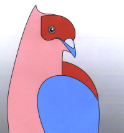 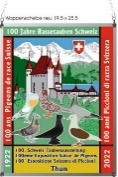 Programm18.00 Einlass der Gäste – nur mit der offiziellen Bankettkarte18.30h Bankett mit musikalischer Umrahmung durch das Orchester ‘The Coconuts’Infolge der Verschiebung auf ein neues Datum wird es im Programm kleine Änderungen geben. Dafür findet der Festabend im einmalig schönen ‘Theatersaal’ des Kursaals Interlaken statt.Name: ……………………………………………..   Vorname: …………………………………… Anzahl Karten:…………………….Strasse: ………………………………………… Nr. …….   PLZ:………………..        Ort: ………………………………………………Tel.:……………………………..    Natel: ……………………………… E-Mail: …………………………………………………………...  Datum: …………………………  Unterschrift: ………………………………………………………………………………………………Nicht abgeholte Karten müssen in Rechnung gestellt werden.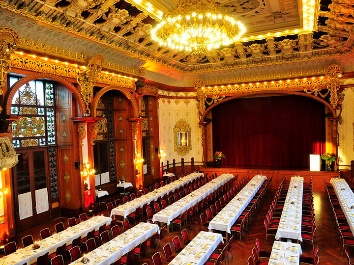 Der prächtige ‘Theatersaal’ des Kursaals InterlakenProgramme18.00h Ouverture de la salle – Entrée uniquement avec la carte de banquet18.30h Banquet avec accompagnement musical par l'orchestre 'The CoconutsEn raison du renvoi à une nouvelle date, le programme subira de légères modifications.En compensation, la soirée de fête se déroulera dans la fantastique 'Salle de Théâtre' du Casino d'Interlaken.Nom: ………………………………………………..   Prénom: ………………………………  Nombre de cartes:…………………….Rue: ………………………………………… No. …….   CP:…………………..    Lieux: …………………………………………………Tel.:……………………………..    Natel: ……………………………… E-Mail: …………………………………………………………...  Date: ……………………………   Signature: ………………………………………………………………………………………………..Les cartes non retirées doivent être facturées.La fantastique ‘Salle de Théâtre' du Casino d'Interlaken